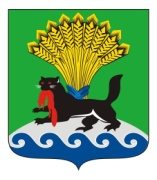  РОССИЙСКАЯ ФЕДЕРАЦИЯИРКУТСКАЯ ОБЛАСТЬИРКУТСКОЕ РАЙОННОЕ МУНИЦИПАЛЬНОЕ ОБРАЗОВАНИЕАДМИНИСТРАЦИЯПОСТАНОВЛЕНИЕот  «_29_»  _04_____ 2022 г.	                      		                                                 № _262_О внесении изменений в Порядок  формирования муниципального задания на оказание муниципальных услуг (выполнение работ) муниципальными учреждениями Иркутского районного муниципального образования, утвержденный постановлением администрации Иркутского районного муниципального образования от 01.12.2021  № 660 В целях уточнения порядка формирования  муниципального задания,  в  соответствии с пунктами 3,4,5 статьи 69.2  Бюджетного кодекса  Российской Федерации,   пунктом   7   статьи 9.2  Федерального закона от 12.01.1996     № 7-ФЗ  «О некоммерческих организациях», подпунктом 3 пункта 5 статьи 4 Федерального закона от 03.11.2006  № 174-ФЗ «Об автономных учреждениях»,   руководствуясь статьями 39, 45, 54 Устава Иркутского районного муниципального образования, администрация Иркутского районного муниципального образования ПОСТАНОВЛЯЕТ:Внести    в   Порядок    формирования  муниципального  задания  на оказание муниципальных услуг (выполнение работ) муниципальными учреждениями Иркутского районного муниципального образования, утвержденный постановлением администрации Иркутского районного муниципального образования от 01.12.2021  № 660  (далее – Порядок), следующие изменения:а)  дополнить пункт 7 абзацами 9 и 10 следующего содержания:«В случае приостановления деятельности Учреждения в связи с проведением капитального ремонта или реконструкции муниципальное задание на оказание муниципальных услуг (выполнение работ) Учреждению на этот период не формируется. Показатели муниципального задания, ранее утвержденные на этот период, принимают нулевое значение.Финансирование Учреждения  с момента приостановления его деятельности до ввода в эксплуатацию после завершения капитального ремонта или реконструкции  осуществляется  исходя из минимально  необходимых затрат административно-хозяйственного характера по обеспечению функционирования  Учреждения, его  подготовки к введению в эксплуатацию     после     капитального      ремонта      или      реконструкции, осуществления выплат работникам в соответствии с трудовым законодательством Российской Федерации.»;б) дополнить пункт 10 абзацем 2 следующего содержания:«В случае приостановления деятельности Учреждения в связи с проведением капитального ремонта или реконструкции, Учреждение предоставляет досрочный отчет о выполнении муниципального задания в течение десяти рабочих дней текущего финансового года с момента приостановления деятельности.». Отделу по организации   делопроизводства и работе с обращениями граждан  организационно-контрольного управления администрации Иркутского районного  муниципального образования  внести в оригинал Постановления, указанного в пункте 1 настоящего постановления, информацию о внесении в него изменений.Комитету   по   финансам   администрации   Иркутского   районного муниципального образования разместить информацию о внесении изменений в Порядок на едином портале бюджетной системы Российской Федерации.Опубликовать  настоящее   постановление   на   официальном  сайте Иркутского  районного   муниципального  образования   в информационно-телекоммуникационной сети «Интернет» по адресу www.irkraion.ru.Контроль  за  исполнением настоящего постановления возложить на первого заместителя Мэра района.Мэр района                                                                                           Л.П. ФроловЛИСТ СОГЛАСОВАНИЯ К проекту постановления «О внесении изменений в Порядок  формирования муниципального задания на оказание муниципальных услуг (выполнения работ) муниципальными учреждениями Иркутского районного муниципального образования, утвержденный постановлением администрации Иркутского районного муниципального образования от 01.12.2021  № 660»ПОДГОТОВИЛ:ВИЗА СОГЛАСОВАНИЯ:СПИСОК РАССЫЛКИ:Зам. начальника экономического управления«__»_________ 2022 гЛ.Ю. ФилатоваПервый заместитель Мэра района  «__»_________ 2022гИ.В.  ЖукРуководитель аппарата – начальник ОКУ«__»__________2022гС.В. БазиковаПредседатель Комитета по финансам«__»__________2022гА.В. ЗайковаПредседатель комитета по муниципальному финансовому контролю«__» __________ 2022 гТ.П. НемытышеваНачальник управления образования«__» __________ 2022гР.Р. ЗариповНачальник экономического управления«__»_________ 2022гА.В. ОрловаНачальник правового управления«__»__________2022гД.М. ОстапенкоЭкономическое управление – 1экз.Комитет по финансам – 1 экз.Управление образования – 1экз.